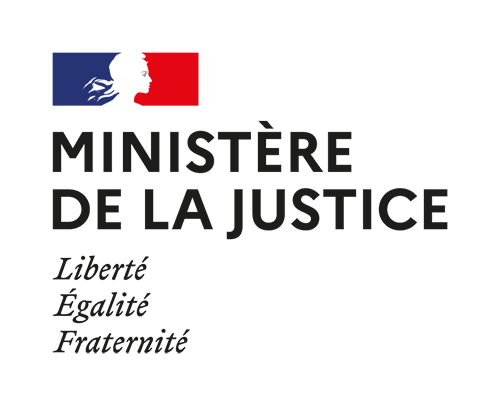 SOMMAIRE Première partie	Votre identité	p.3Votre situation administrative 	p.3Vos fonctions actuelles	Déclaration sur l’honneur	p.4Deuxième partieVotre parcours 	p.5Diplômes ou titres obtenus	p.5Service national et/ service civique	Distinctions honorifiques	p.6Troisième partieExpérience professionnelle 	p.7Quatrième partieFormation continue	p.7Cinquième partieActivités et actions extra-professionnelles	p.7Sixième partie Rapport d'analyse d'une réalisation professionnelle 			p.7Septième partieAnnexes – Documents à joindre au dossier	p.8Première partie Nom de naissance : Nom d’usage ou marital : Prénom(s) :      Date et lieu de naissance (département) : Adresse complète : Code postal :				Ville :  domicile :                                                               portable :  bureau : E-mail :                                       @Fonctionnaire de catégorie A :Date d'accès dans un corps de catégorie A de la fonction publique de l’Etat (préciser la date de titularisation) : Corps et grade actuel : Date d’accès au grade actuel :Chef des services pénitentiaires : Date d'accès dans un corps de catégorie A de la fonction publique de l’Etat (préciser la date de titularisation) :Corps et grade actuel : Date d’accès au grade actuel :Pour les agents en détachement uniquement :Corps et grade d’origine :Date d’accès au grade :Situation actuelle  : 	  En position d’activité	   En congé,  nature du congé : 			  En détachement		 Date prévue de réintégration :  			  Autre situation, préciser :  Administration à laquelle appartient le candidat (administration d'origine) : Ministère : Direction/Service :Grade ou emploi : 	Classe, échelon et indice brut de traitement :	 		 Autre : Administration dans laquelle le candidat exerce ses fonctions (à compléter en cas de détachement, mise à disposition ou affectation en position normale d’activité dans une administration autre que l’administration d’origine) : Ministère : Direction/Service : Autre :Joindre un justificatif de votre identité et de votre situation actuelle. Vous classerez ces pièces dans la partie « Annexes » du dossier.Je soussigné(e) __________________________________________Souhaite présenter ma candidature à la sélection professionnelle réalisée au titre de l’année 2024 pour l'accès au corps des directeurs des services pénitentiaires. Je déclare sur l’honneur l’exactitude de toutes les informations figurant dans le présent dossierL’administration pénitentiaire se réserve la possibilité de vérifier l’exactitude de vos déclarations. La loi punit quiconque se rend coupable de fausses déclarations :« Constitue un faux toute altération frauduleuse de la vérité, de nature à causer un préjudice et accompli par quelque moyen que ce soit, dans un écrit ou tout autre support d’expression de la pensée qui a pour objet ou qui peut avoir pour effet d’établir la preuve d’un droit ou d’un fait ayant des conséquences juridiques.Le faux et l’usage de faux sont punis de trois ans d’emprisonnement et de 45 000 euros d’amende » (code pénal art. 441-1).« Le fait de se faire délivrer indûment par une administration publique ou par un organisme chargé d’une mission de service public, par quelque moyen frauduleux que ce soit, un document destiné à constater un droit, une identité ou une qualité ou à accorder une autorisation, est puni de deux ans d’emprisonnement et de 30 000 euros d’amende » (code pénal art.441-6).		                                 À :		                                 Le :Signature du candidat :Diplômes ou titres obtenus :Service national et/ou service civique :Distinctions honorifiques :Nota : vous pouvez ajouter autant de lignes que nécessaire aux tableauxVous joindrez votre curriculum vitae ainsi que toutes les pièces justificatives pour les activités décrite ci-dessous. Vous classerez ces pièces dans la partie « Annexes » du dossier.Nota : vous pouvez ajouter autant de lignes que nécessaire au tableauVotre formation continue (formations professionnelles civiles et militaires, stages, congés de formation, etc.)Joindre une pièce justificative pour toute formation suivie (copie du diplôme, attestation de formation ou de stage). Vous pouvez également joindre votre « passeport formation ». Vous classerez ces pièces dans la partie « Annexes » du dossier.Indiquez systématiquement pour chacune d’entre elles la durée exacte de la formation suivie.Nota : vous pouvez ajouter au tableau autant de lignes que nécessaire.Les activités et actions que vous souhaitez porter à la connaissance du jury (responsabilités politiques, syndicales, associatives, activités sportives, culturelles ou artistiques, enseignement, publications, ….)(3 pages maximum, police de caractère Arial 11, interligne simple)En vue de faire reconnaître son expérience professionnelle, le candidat présentera une réalisation professionnelle de son choix, mettant en évidence au travers de son expérience professionnelle ses aptitudes à exercer des fonctions de conception, d'expertise ou d'encadrement et détaillant ses motivations à accéder au corps des directeurs des services pénitentiaires. (1) Vous devez obligatoirement produire des justificatifs, pour un minimum de la durée de services effectifs requis dans un corps ou un emploi de catégorie A ou assimilé de la fonction publique de l'Etat (condition de recevabilité de la candidature).(2) Pour les activités non salariées, fournir une attestation produite par les organismes habilités et des justificatifs de la durée de cette inscription (déclaration fiscale, URSSAF, registre du commerce et des sociétés, registre des métiers, ou tout autre document pouvant attester de votre activité).Pour les activités bénévoles, faire établir par le président d’association ou assimilé, une attestation ou un justificatif d’emploi en tant que bénévole précisant la durée.DOSSIER DE CANDIDATURE AU TOUR EXTÉRIEUR DES DIRECTEURS DES SERVICES PÉNITENTIAIRESSESSION 2024Dossier de candidature deMadame   / Monsieur Nom :Prénom : Vous remplissez l’une des conditions suivantes pour présenter votre candidature : Fonctionnaire titulaire d'un corps de catégorie A, vous justifiez, au 1er janvier 2024, de 8 ans de services effectifs dans un corps ou un emploi de catégorie A ou assimilé de la fonction publique de l'Etat. (2° de l’article 4 du décret n°2007-930 du 15 mai 2007 modifié portant statut particulier du corps des directeurs des services pénitentiaires)OU Chef(fe) de services pénitentiaires promu(e) en application des articles 40 et 48 du décret n° 2019-1038 du 9 octobre 2019, vous justifiez, au 1er janvier 2024, de 2 ans de services effectifs dans un corps ou un emploi de catégorie A ou assimilé de la fonction publique de l'Etat. (article 18 et 20 du décret n° 2022-1010 du 15 juillet 2022 modifiant le statut particulier du corps des directeurs des services pénitentiaires )Une fois le dossier complété, nous vous remercions de bien vouloir le transmettre, en format PDF, accompagné du dossier individuel renseigné par votre autorité hiérarchique et de toutes les pièces justificatives demandées, au plus tard le vendredi 31 mai 2024, à l’adresse suivante :  exapro.dap@justice.gouv.frUn accusé de réception vous sera adressé après réception. VOTRE IDENTITEVOTRE SITUATION ADMINISTRATIVEFONCTIONS ACTUELLESDECLARATION SUR L’HONNEURVOTRE PARCOURSAnnéeDiplôme(s) obtenu(s)/ OptionDuréePériodeNature du serviceAnnéeNom de la distinctionVOTRE EXPERIENCE PROFESSIONNELLE PériodeNom, adresse et activité principalede l’organisme d’emploiIntitulé de d’emploiNature des activitéStatutdu :au :du :au :du :au :du :au :du :au :FORMATION CONTINUE Période
DuréeOrganisme de formationSpécialitéIntitulé de la formation 
et intitulé du titre éventuellement obtenudu :au :du :au :du :au :du :au :ACTIVITES ET ACTIONS EXTRA-PROFESSIONNELLESRAPPORT D’ANALYSE D’UNE REALISATION PROFESSIONNELLEANNEXES